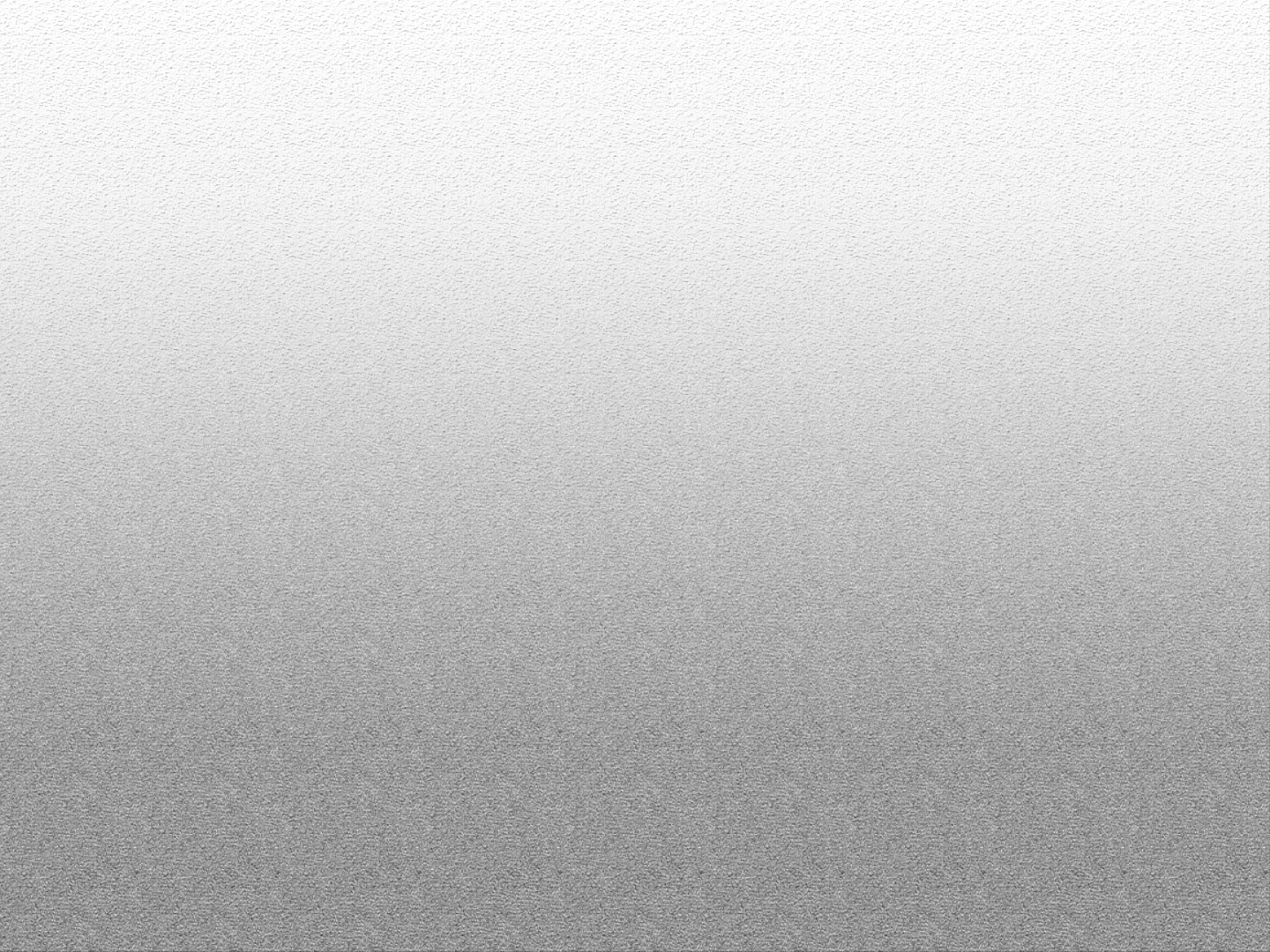 A.	GİRİŞ	41.	BİLANÇO	52.	FAALİYET SONUÇLARI TABLOSU	63.	NAKİT AKIŞ TABLOSU	114.	ÖZKAYNAK DEĞİŞİM TABLOSU	135.	BÜTÇELENEN VE GERÇEKLEŞEN TUTARLARIN KARŞILAŞTIRMA TABLOSU	14B.	KAMU İDARESİNİN HUKUKİ YAPISI VE FAALİYET ALANI	15C.	ÖNEMLİ MUHASEBE POLİTİKALARI	171.	MUHASEBE SİSTEMİ	17a)	Uygulanan Muhasebe Düzenlemeleri	17b)	Uygulanan Detaylı Hesap Planı	17c)	Kayıt Esası	18d)	Yönetmeliğin Uygulamaya Girmeyen Hükümleri	182.	KULLANILAN PARA BİRİMİ	183.	YABANCI PARA İLE YAPILAN İŞLEMLER VE KUR DEĞİŞİKLİKLERİ	184.	GELİR VE GİDERLERİN MUHASEBELEŞTİRİLME ESASI	195.	STOKLARIN MUHASEBELEŞTİRME ESASI	196.	DEĞERLEME VE ÖLÇÜM ESASLARI	19a)	Maliyet Bedeli	19b)	Gerçeğe Uygun Değer:	20c)	İtibari Değer	20d)	İz Bedeli	20e)	Net Gerçekleşebilir Değer	207.	AMORTİSMAN VE TÜKENME PAYI AYRILMASINA İLİŞKİN ESASLAR	218.	ÜRÜN VE TEKNOLOJİ GELİŞTİRME GİDERLERİ	219.	ENFLASYON DÜZELTMESİ	2110.	KOŞULLU YÜKÜMLÜLÜKLER VE VARLIKLAR	22a)	Koşullu Yükümlülükler	22b)	Koşullu Varlıklar	2211.	KARŞILIKLAR	2212.	BAĞIŞLAR VE HİBELER	2213.	RAPORLAMA TARİHİNDEN SONRAKİ OLAYLAR	2314.	ÇALIŞANLARIN SOSYAL GÜVENCE MALİYETLERİ	23D.	MALİ TABLOLARA İLİŞKİN AÇIKLAYICI NOTLAR	231.	BANKA BİLGİLERİ	232.	PROJE ÖZEL HESABI	243.	MALİ DURAN VARLIKLAR	244.	MADDİ DURAN VARLIKLAR	25a)	Tahsisli Taşınmazlar	25b)	Yapılmakta Olan Yatırımlar	265.	KARŞILIKLAR	266.	MALİ VARLIK VE YÜKÜMLÜLÜKLERDEKİ DEĞİŞİM	267.	GELİRLER	278.	GİDERLER	279.	NAKİT AKIŞ TABLOSU	2710.	ÖZ KAYNAK DEĞİŞİM TABLOSU	27a)	Kur Farklarının Etkisi	27b)	Değer ve Miktar Değişimlerinin Etkisi	2711.	TAAHHÜTLER	2812.	KOŞULLU YÜKÜMLÜLÜKLER	2813.	KOŞULLU VARLIKLAR	28a)	Kira ve İrtifak Hakkı Gelirleri	2814.	DİĞER NAZIM HESAPLAR	3015.	MALİ TABLOLARDAKİ FARKLILIKLAR	30GİRİŞ5018 sayılı Kamu Mali Yönetimi ve Kontrol Kanununun 49’uncu maddesinde muhasebe sisteminin karar, kontrol ve hesap verme süreçlerinin etkili çalışmasını sağlayacak ve mali raporların düzenlenmesi ile kesin hesabın çıkarılmasına temel olacak şekilde kurulup yönetilmesi hükme bağlanmıştır. Genel Yönetim Muhasebe Yönetmeliği’nin "Mali Raporlama" başlıklı 309’uncu maddesinin ikinci fıkrasında; “Mali raporlama, bu amaçların gerçekleştirilebilmesi için; kamu idarelerinin varlıkları, yabancı kaynakları, öz kaynakları, gelirleri, giderleri ve nakit akışları hakkında bilgi verir. Mali raporlama kapsamında üretilen mali tabloların, kullanıcıların karşılaştırma yapabilmelerini mümkün kılmak için son üç dönemin verilerini de içermeleri ve herkes tarafından anlaşılmalarını sağlayacak şekilde, açıklamaları ile birlikte hazırlanmaları esastır.” denilmektedir.Ayrıca, anılan Yönetmeliğin "Mali Raporlamada Süreler" başlıklı 327’nci maddesinin birinci fıkrasında; “Temel mali tablolar yıllık dönemler itibarıyla takip eden yılın Nisan ayı sonuna kadar, diğer mali tablolar ise aylık dönemler itibarıyla takip eden ayın sonuna kadar hazırlanarak idarelerin resmi internet sitesinde yayınlanır.” hükümleri yer almaktadır.Yukarıdaki hükümler doğrultusunda hazırlanan bilanço, faaliyet sonuçları tablosu, nakit akış tablosu, öz kaynak değişim tablosu ve bütçelenen ve gerçekleşen tutarların karşılaştırma tablosundan oluşan temel mali tablolar ile önemli muhasebe politikaları ve açıklayıcı notlar listesi raporun içeriğinde yer almaktadır.BİLANÇO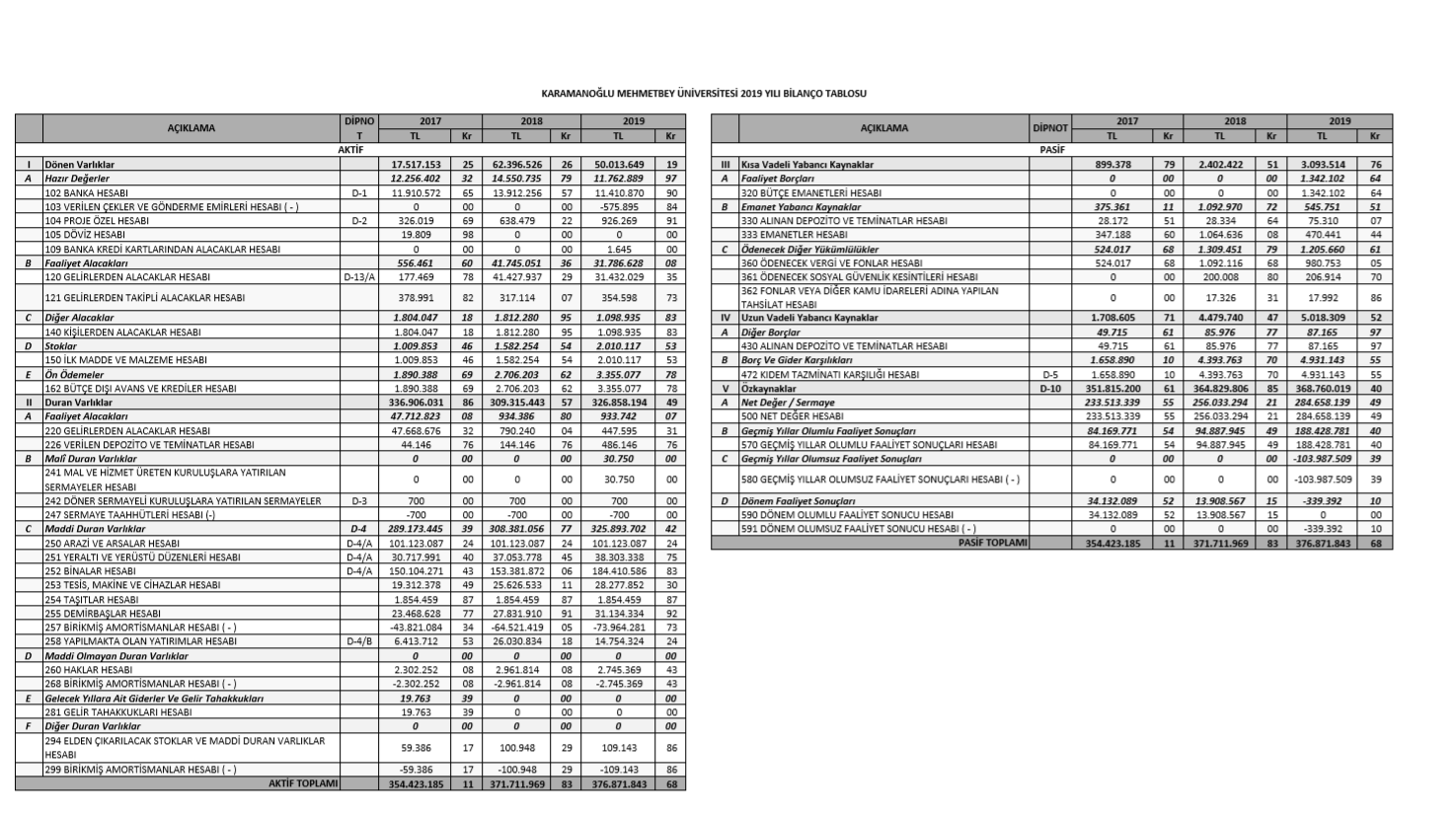 FAALİYET SONUÇLARI TABLOSUNAKİT AKIŞ TABLOSUÖZKAYNAK DEĞİŞİM TABLOSUBÜTÇELENEN VE GERÇEKLEŞEN TUTARLARIN KARŞILAŞTIRMA TABLOSUKAMU İDARESİNİN HUKUKİ YAPISI VE FAALİYET ALANIKaramanoğlu Mehmetbey Üniversitesi, 5018 sayılı Kamu Mali Yönetimi ve Kontrol Kanuna ekli “II sayılı Cetvel”de yer alan bilimsel özerkliğe ve kamu tüzel kişiliğine sahip özel bütçeli yükseköğretim kurumudur.Üniversite, merkezi yönetim kapsamındaki kamu idaresi olması nedeniyle, Merkezi Yönetim Muhasebe Yönetmeliğinin de bir gereği olarak tahakkuk esaslı muhasebe sistemini uygulamaktadır.Döner Sermaye İşletmesinin muhasebe işlemleri ise, Döner Sermayeli İşletmeler Bütçe ve Muhasebe Yönetmeliği’ne göre ve Tekdüzen Muhasebe Sistemi ve Hesap Planı’na uygun olarak yürütülmektedir.Üniversite bütçesi, program bütçe hazırlama rehberi çerçevesinde hazırlanmaktadır. Uygulama sonuçları ve muhasebe işlemleri Merkezi Yönetim muhasebe yönetmeliğine göre yapılmaktadır. Bu bağlamda anılan Yönetmeliğe göre mali tablolar düzenlenmektedir. Muhasebe hizmetleri BKMYS otomasyon sistemleri üzerinden yürütülmektedir.Üniversitenin özgörevi ve uzgörüşü aşağıda yer almaktadır; Özgörev“Üniversitemiz araştırmayı, öğrenmeyi, paylaşmayı esas alan köklerine bağlı ve evrensel değerlerle donatılmış görev ve sorumluluğunun bilincinde erdemli bir neslin yetiştirilmesine katkıda bulunmayı görev edinmiştir.”	Uzgörüş“İnsanlığa ve doğaya saygılı, sosyal sorumluluklarının farkında, yerel ve millî değerleri önceleyen nesiller yetiştiren; yerel ve bölgesel ihtiyaçlara cevap verebilecek yetkinlik alanlarını geliştirerek küresel ölçekte saygın üniversitelerden birisi olmak.” Üniversitemize görev ve sorumlulukları genel hatlarıyla 2547 sayılı Yükseköğretim Kanunu’nun 12’nci maddesinde aşağıdaki şekilde belirlenmiştir.a.	Çağdaş uygarlık ve eğitim-öğretim esaslarına dayanan bir düzen içinde, toplumun ihtiyaçları ve kalkınma planları ilke ve hedeflerine uygun ve ortaöğretime dayalı çeşitli düzeylerde eğitim-öğretim, bilimsel araştırma, yayım ve danışmanlık yapmak. b.	Kendi ihtisas gücü maddi kaynaklarını rasyonel, verimli ve ekonomik şekilde kullanarak, milli eğitim politikası ve kalkınma planları ilke ve hedefleri ile Yükseköğretim Kurulu tarafından yapılan plan ve programlar doğrultusunda, ülkenin ihtiyacı olan dallarda ve sayıda insan gücü yetiştirmek.c.	Türk toplumunun yaşam düzeyini yükseltici ve kamuoyunu aydınlatıcı bilim verilerini söz, yazı ve diğer araçlarla yaymak.d.	Örgün, yaygın, sürekli ve açık eğitim yoluyla toplumun özellikle sanayileşme ve tarımda modernleşme alanlarında eğitilmesini sağlamak.e.	Ülkenin bilimsel, kültürel, sosyal ve ekonomik yönlerde ilerlemesini ve gelişmesini ilgilendiren sorunlarını diğer kuruluşlarla işbirliği yaparak, kamu kuruluşlarına önerilerde bulunmak suretiyle öğretim ve araştırma konusu yapmak, sonuçlarını toplumun yararına sunmak ve kamu kuruluşlarınca istenecek inceleme ve araştırmaları sonuçlandırarak düşüncelerini ve önerilerini bildirmek.f.	Eğitim-öğretim seferberliği içinde örgün, yaygın, sürekli ve açık eğitim hizmetini üstlenen kurumlara katkıda bulunacak önlemleri almak.g.	Yörelerindeki tarım ve sanayinin gelişmesine ve ihtiyaçlarına uygun meslek elemanlarının yetişmesine ve bilgilerinin gelişmesine katkıda bulunmak, sanayi, tarım ve sağlık hizmetleri ile diğer hizmetlerde modernleşmeyi, üretimde artışı sağlayacak çalışma ve programlar yapmak, uygulamak ve yapılanlara katılmak, bununla ilgili kurumlarla işbirliği yapmak ve çevre sorunlarına çözüm getirici önerilerde bulunmak.h.	Eğitim teknolojisini üretmek, geliştirmek, kullanmak, yaygınlaştırmak.i.	Yükseköğretimin uygulamalı yapılmasına ait eğitim-öğretim esaslarını geliştirmek, döner sermaye işletmelerini kurmak, verimli çalıştırmak ve bu faaliyetlerin geliştirilmesine ilişkin gerekli düzenlemeleri yapmaktır.	Üniversitenin faaliyet alanları ise aşağıda gösterilmiştir.ÖNEMLİ MUHASEBE POLİTİKALARIMUHASEBE SİSTEMİUygulanan Muhasebe DüzenlemeleriÜniversitemiz, 5018 sayılı Kamu Malî Yönetimi ve Kontrol Kanunu’nun “Muhasebe Sistemi” başlıklı 49’uncu maddesine göre hazırlanan Kanun kapsamındaki kamu idarelerinde uygulanacak çerçeve hesap planı ile düzenlenecek raporların şekil, süre ve türlerine ilişkin hususlar ile standartların uygulanmasına ilişkin hükümler içeren Genel Yönetim Muhasebe Yönetmeliğine (Bundan sonra “Yönetmelik” olarak anılacaktır.) tabidir.İdaremize ait muhasebe işlemleri, Yönetmeliğe uygun olarak hazırlanan Merkezi Yönetim Muhasebe Yönetmeliği çerçevesinde yürütülmektedir.Uygulanan Detaylı Hesap Planı27/12/2014 tarihli ve 29218 Mükerrer sayılı Resmi Gazetede yayımlanan Genel Yönetim Kapsamındaki Kamu İdarelerinin Detaylı Hesap Planları başlıklı 41 sıra no.lu Muhasebat Genel Müdürlüğü Genel Tebliği hükümleri çerçevesinde hazırlanan Üniversiteler Ortak Detaylı Hesap Planı muhasebe kayıtlarında kullanılmaktadır.Kayıt EsasıYönetmeliğe göre her türlü muhasebe işlemi çift taraflı kayıt sistemine göre kaydedilmekte, tahakkuk esası gereğince bir ekonomik değer yaratıldığında, başka bir şekle dönüştürüldüğünde, mübadeleye konu edildiğinde, el değiştirdiğinde veya yok olduğunda muhasebeleştirilmektedir.Yönetmeliğin Uygulamaya Girmeyen HükümleriRaporlama tarihi itibarıyla yayımlanmış fakat henüz yürürlüğe girmemiş ve uygulanmasına ileri tarihte başlanılacak maddeler aşağıdaki gibidir. Söz konusu maddelerin yürürlüğe girmesinden sonra mali tablolar ve dipnotlarda gerekli değişiklikler yapılacaktır.Yönetmeliğin; 23’üncü maddesinde yer alan ticari amaçlı stoklara ilişkin net gerçekleşebilir değer uygulamasına, 26’ncı maddesinde yer alan arsa ve arazilerin ayrı izlenmesine,26 ve 28’inci maddelerde yer alan maddi ve maddi olmayan duran varlıklarda değer düşüklüğü karşılığı ayrılmasına,311/A maddesinde yer alan mali tabloların konsolidasyonuna, ilişkin hükümler 1/1/2020 tarihinde yürürlüğe girecektir.KULLANILAN PARA BİRİMİYönetmeliğin “Temel kavramlar” başlıklı beşinci maddesinin birinci fıkrasının (c) bendinde belirtilen Parayla Ölçülme kavramı uyarınca, ortak ölçü olarak ulusal para birimi belirlenmiştir. Bu çerçevede mali tablolar ulusal para birimi olan Türk Lirası (TL) cinsinden sunulmaktadır.YABANCI PARA İLE YAPILAN İŞLEMLER VE KUR DEĞİŞİKLİKLERİYönetmeliğin 19’uncu maddesinde yabancı para cinsinden yapılan işlemler sayılmış, bu işlemlerin ve kur değişikliklerinin kaydedilmesi, raporlanması ve dipnotlarda gösterilmesine ilişkin esaslar belirlenmiştir. Yabancı paralar ile yabancı para cinsinden izlenen varlıklar ve yabancı kaynaklar, raporlama tarihinde Türkiye Cumhuriyeti Merkez Bankasınca belirlenen ilgili döviz kuru üzerinden değerlemeye tabi tutulmaktadır. Bu değerleme sonucu oluşan kur farklarının etkisi, “Öz Kaynak Değişim Tablosu” açıklayıcı not başlığı altında açıklanmıştır. GELİR VE GİDERLERİN MUHASEBELEŞTİRİLME ESASIYönetmeliğin “Faaliyet Sonuçları Tablosu ilkeleri” başlıklı altıncı maddesi gereğince kamu idarelerinin faaliyetlerine ilişkin gelir ve gider işlemleri, tahakkuk esasına dayalı olarak gelir ve gider hesaplarında izlenmektedir. Bütçe ile ilgili olsun veya olmasın, genel kabul görmüş muhasebe ilkeleri gereği tahakkuk eden her türlü gelir ve giderin izlenmesi için gelir ve gider hesapları kullanılmaktadır.STOKLARIN MUHASEBELEŞTİRME ESASIYönetmeliğin 23’üncü maddesi gereğince stoklar, maliyet bedeliyle ilgili stok hesaplarına kaydedilir. Maliyet bedeli, stokların depolanacağı yere kadar getirilmesi için yapılan bütün giderleri kapsar. Kullanıldıklarında veya tüketildiklerinde gider hesabına, satıldıklarında ise ilgili varlık hesaplarına kaydedilerek stok hesaplarından düşülür.DEĞERLEME VE ÖLÇÜM ESASLARIDeğerleme ve ölçüm, mali tablolarda yer verilen iktisadi kıymetin nevi ve mahiyetine göre, aşağıdaki ölçülerden biri ile yapılır.Maliyet Bedeli Bir varlığın satın alınması, üretilmesi veya değerinin arttırılması için yapılan harcamalar veya verilen kıymetlerin toplamını ifade ederken kamu idareleri tarafından edinilen varlık ve hizmetler, bunların elde edilme maliyet bedelleriyle muhasebeleştirilir. Maliyet bedeli tespit edilemeyen varlık ve kaynakların değerlemesine ilişkin hükümler saklıdır. Söz konusu değerleme ölçütünün kullanıldığı durumlar aşağıdaki gibidir.- Kamu idarelerinin bizzat kendi imkânlarıyla ürettikleri maddi ve maddi olmayan duran varlıkların üretimi için yapılan giderler, - Kira veya sermaye geliri veya bunların her ikisini elde etmek amacıyla edinilen ve kısa dönemde satış veya diğer işlemlere konu edilmesi düşünülmeyen yatırım amaçlı varlıklar, - Stoklar,- Gerek yatırım ve gerekse kullanım amacıyla edinilen maddi duran varlıklar,- Duran varlıkların ilk defa amortisman ve tükenme payı ile enflasyon düzeltmesi işlemleri, - Şartlı bağış ve yardımların kullanılması sonucu kamu idaresi adına kaydı gereken bir varlık üretilmesi durumu.	Gerçeğe Uygun Değer: Piyasa koşullarında muvazaasız bir işlemde bilgili ve istekli taraflar arasında bir varlığın el değiştirmesi veya bir borcun ödenmesi için belirlenen tutarı ifade ederken, söz konusu değerleme ölçütünün kullanıldığı durumlar aşağıdaki gibidir.- Hizmet imtiyaz varlıkları,- Finansal kiralama işlemine konu varlıkların gerçeğe uygun değeri ile kira ödemelerinin bugünkü değeri karşılaştırılması sonucunda düşük olan değer ise,- Herhangi bir maliyet yüklenilmeksizin edinilen maddi ve maddi olmayan duran varlıklar,- Kamu idarelerinin karşılığını doğrudan vermeden veya düşük bir bedel karşılığında elde ettiği gelirler dışında, verilen mal, hizmet ya da sağlanan faydanın karşılığı olan gelirler,- Mal ve hizmetlerin takas yoluyla satışı işlemlerinden sağlanan tutarlar,- Ayni olarak alınan şartlı bağış ve yardımlar.İtibari DeğerHer türlü senetlerle, bono ve tahvillerin üzerinde yazılı olan değeri ifade ederek söz konusu ölçüt belirtilen menkul kıymetler için kullanılmaktadır.İz BedeliEkonomik ömrünü tamamladığı halde fiilen kullanılmasına devam edilen iktisadi kıymetler ile gerçek değeri tespit edilemeyen veya edilmesi uygun görülmeyen ancak, hesaplarda izlenmesi gereken iktisadi kıymetlerin muhasebeleştirilmesinde kullanılan ve muhasebe kayıtlarında yer verilen en düşük tutarı ifade ederken söz konusu değerleme ölçütünün kullanıldığı durum aşağıdaki gibidir.- Sanat eserlerinden hesaplara alınmasına karar verilenlerden sigortalanmamaları veya değer takdir edilememesi durumunda olanlar,- 13/9/2006 tarihli ve 2006/10970 sayılı Bakanlar Kurulu Kararıyla yürürlüğe giren Kamu İdarelerine Ait Taşınmazların Kaydına İlişkin Yönetmelikte iz bedeli ile izlenmesine karar verilen taşınmazlar.Net Gerçekleşebilir DeğerNet gerçekleşebilir değer; olağan iş akışı içerisinde tahmini satış fiyatından, tahmini tamamlanma maliyetleri ve satışı gerçekleştirmek için gerekli tahmini satış giderleri toplamının düşülmesiyle elde edilen tutarı ifade edip söz konusu ölçütün kullanılabileceği durum aşağıdaki gibidir.- Ticari amaçla edinilen ve kamu idaresinin hesaplarında bulunan stokların dönem sonlarında tespit edilen net gerçekleşebilir değerinin maliyet bedelinden küçük olması durumunda kullanılır.AMORTİSMAN VE TÜKENME PAYI AYRILMASINA İLİŞKİN ESASLARYönetmeliğin 29’uncu maddesi gereğince bir duran varlığın amortisman ve tükenme payına tabi değeri, varlığın yararlanma ya da itfa süresine sistemli bir biçimde dağıtılır ve amortisman ve tükenme payı tutarı gider olarak muhasebeleştirilir.Duran varlıklardan; arazi ve arsalar, yapım aşamasındaki sabit varlıklar, varlıkların elde edilmesi için verilen avans ve krediler ile tarihi yapılar, tarihi veya sanat değeri olan demirbaşlar dışındakilerden hangilerinin amortisman ve tükenme payına tabi tutulacağı ve bunlara ilişkin esas ve usuller ile uygulanacak amortisman ve tükenme payının süre, yöntem ve oranları “Amortisman ve Tükenme Payları” başlıklı ilişkin 47 sıra no.lu Muhasebat Genel Müdürlüğü Genel Tebliğinde belirlenmiştir.Tebliğde ayrıca dayanıklı taşınırların her biri için 14.000 TL’yi, taşınmazlar için 34.000 TL’yi aşmayan duran varlıklar ile tutarına bakılmaksızın maddi olmayan duran varlıklar ve özel tükenmeye tabi varlıklar hesap gruplarında izlenen varlıklar için amortisman oranı % 100 olarak belirlenmiştir.ÜRÜN VE TEKNOLOJİ GELİŞTİRME GİDERLERİGenel Yönetim Muhasebe Yönetmeliğine göre idarelerin yeni ürün ve teknolojiler oluşturması ya da mevcutların geliştirilmesi amacıyla yaptıkları giderler aktifleştirilir. Ancak bu geliştirme aşamasından önce araştırma için yapılan giderler aktifleştirilmeden doğrudan gider olarak kayıtlara alınır.ENFLASYON DÜZELTMESİYönetmeliğin 30’uncu maddesinde enflasyon düzeltmesi uygulamasının şartları ve yapılacak işlemler belirlenmiştir. 30’uncu maddenin birinci fıkrasında ‘Kapsama dâhil kamu idareleri, içinde bulunulan hesap dönemi dâhil son üç hesap döneminde fiyat endeksindeki artışın %100’den ve içinde bulunulan hesap döneminde %10’dan fazla olması halinde mali tablolarında yer alan parasal olmayan kalemleri enflasyon düzeltmesine tabi tutarlar. Enflasyon düzeltmesi uygulaması, her iki şartın birlikte gerçekleşmemesi halinde sona erer.’ denilmektedir. Belirlenen şartlar gerçekleşmediği için 2019 yılı mali tablolarında enflasyon düzeltmesi yapılmamıştır.KOŞULLU YÜKÜMLÜLÜKLER VE VARLIKLARKoşullu Yükümlülükler Yönetmeliğin 40/A maddesi gereğince kamu idaresi adına verilen garantiler ile kamu idarelerinin geçmişteki bir olay sonucunda, kontrolünde olmayan gelecekteki belirsiz olayların gerçekleşmesi ya da gerçekleşmemesi ile teyit edilebilecek olan ve ekonomik bir fayda veya hizmet potansiyeli içeren kaynakların çıkışı güvenilir bir şekilde ölçülemeyen diğer koşullu yükümlülükleri nazım hesaplar ana hesap grubunda ihtiyaca göre açılacak hesaplarda izlenmektedir.Yönetmeliğin altıncı maddesinde yer alan ihtiyatlılık ilkesi gereğince koşullu yükümlülüklerden kaynaklanan ve kamu idarelerinden ekonomik bir fayda veya hizmet potansiyeli içeren kaynakların çıkışına neden olabileceği güvenilir bir biçimde tahmin edilen tutarlar için karşılık ayrılır ve faaliyet sonuçları tablosuna yansıtılır.Koşullu Varlıklar Yönetmeliğin 40/A maddesi gereğince kamu idarelerinin, geçmiş olaylardan kaynaklanan ve tam anlamıyla kontrolünde bulunmayan, bir veya daha fazla kesin mahiyette olmayan olayın ileride gerçekleşip gerçekleşmemesi ile mevcudiyeti teyit edilecek olan koşullu varlıklar nazım hesaplar ana hesap grubunda ihtiyaca göre açılacak hesaplarda izlenmektedir.	KARŞILIKLARİhtiyatlılık ilkesi gereği Yönetmelikte belirtilen durumlarda ayrılan karşılıklar gider olarak muhasebeleştirilir ve raporlanır. Koşullu yükümlülüklerden kaynaklanan ve kamu idarelerinden ekonomik bir fayda veya hizmet potansiyeli içeren kaynakların çıkışına neden olabileceği güvenilir bir biçimde tahmin edilen tutarlar için karşılık ayrılır ve faaliyet sonuçları tablosuna yansıtılır.BAĞIŞLAR VE HİBELER5018 sayılı Kanunda alınan bağış ve yardımlar kamu geliri, verilen bağış ve yardımlar kamu gideri olarak tanımlanmıştır. Şartlı bağış ve yardımlar ise Yönetmeliğe göre, alındıklarında, tahsis amacına uygun olarak kullanılmak üzere ilgili hesaplara, karşılıkları ise yükümlülük olarak kaydedilmekte, yükümlülük tutarı, şartlı bağış ve yardımların tahsis amacı gerçekleştikçe gelir olarak kaydedilmektedir.RAPORLAMA TARİHİNDEN SONRAKİ OLAYLARYönetmelik gereği raporlama dönemi sonundan mali raporların yayınlanması için belirlenen sürenin sonuna kadar; kayıtlı borçlar için ayrılan karşılık tutarlarının değişmesi, değer düşüklüğü ya da şüpheli alacaklar için ayrılan karşılıklarda değişiklik olması, raporlama dönemine ilişkin olarak hukuki veya zımni bir borcun kesinleşmesi, mali tablo veya kayıtlarda usulsüzlük, hata ya da gecikmiş kayıtların olduğunun belirlenmesi durumunda mali tablolar bu yeni duruma göre hazırlanır ve dipnotlarda açıklanır.ÇALIŞANLARIN SOSYAL GÜVENCE MALİYETLERİİdare, sosyal güvenlik mevzuatı hükümlerine göre Sosyal Güvenlik Kurumuna çalışanları adına sosyal sigorta primi ödemektedir. Ödenen primlerden işveren hisseleri tahakkuk ettikleri dönemde giderler hesabına kaydedilmekte, çalışanların hakedişlerinden kesilen sigortalı hisseleri dâhil toplam tutar ödenecek sosyal güvenlik kesintileri hesabına kaydedilerek mevzuatta belirlenen süre içinde Sosyal Güvenlik Kurumuna gönderilmektedir.TutarÖdenecek Sosyal Güvenlik Kesintileri				11.082.346,93 TL		MALİ TABLOLARA İLİŞKİN AÇIKLAYICI NOTLARBANKA BİLGİLERİPROJE ÖZEL HESABIProje Özel Hesabı; banka hesabının bakiyesinde bulunan özel hesap uygulamalarından farklı olarak Avrupa Birliği, uluslararası kuruluşlar veya uluslararası konsorsiyumlardan genel bütçe ve özel bütçeli idareler kapsamındaki kamu idarelerine proje karşılığı aktarılan hibe niteliğindeki tutarların izlenmesi amacıyla oluşturulan özel hesap uygulamaları ile dış finansman kaynağından dış proje kredisi olarak kamu idareleri adına özel hesaplara aktarılan tutarları göstermektedir.MALİ DURAN VARLIKLARİdarenin, uzun vadeli amaçlarla veya yasal zorunluluklar nedeniyle diğer bir kurum veya işletmeye konulan sermaye tutarları, yatırılan sermaye payına göre mali kuruluşlar, mal ve hizmet üreten kuruluşlar ile döner sermayeli kuruluşlarının detayları (sahiplik oranları, kurum/kuruluş adları, tutarları) aşağıdaki gibidir.MADDİ DURAN VARLIKLARTahsisli TaşınmazlarYapılmakta Olan YatırımlarKARŞILIKLARKıdem tazminatı karşılıkları kapsamında ilgili mevzuat hükümleri çerçevesinde idare bünyesinde işçi statüsünde çalışanlara ait kıdem tazminatı karşılığı ayrılmaktadır.MALİ VARLIK VE YÜKÜMLÜLÜKLERDEKİ DEĞİŞİMGELİRLERGİDERLERNAKİT AKIŞ TABLOSUHazır değerler değişimi 2019 yılı için; dönem başı 14.550,735,79TL, dönem sonu 11.762.889,97 TL olup yıl içindeki hazır değer değişimi 2.787.845,82 TL tutarındadır. Kur farklarının hazır değer değişimine etkisi olmamıştır.ÖZ KAYNAK DEĞİŞİM TABLOSUKur Farklarının EtkisiKur farklarının gelirlere, giderlere ve öz kaynaklara olumlu/olumsuz etkisi bulunmamaktadır.Değer ve Miktar Değişimlerinin Etkisiİdarenin değer ve miktar değişimlerinden kaynaklanan gelirleri 00,00 TL, giderleri ise 00,00 TL olup, değer ve miktar değişimlerinin öz kaynaklara etkisi bulunmamaktadır.TAAHHÜTLERİdarece gerçekleştirilen yapım işlerine ilişkin olarak sözleşme imzalandığı tarihte ilgili sözleşmedeki taahhüdün takibi hem de cari yılı aşan yüklenimlerde bütçeye yeterli ödeneğin konulabilmesi için gider taahhütleri hesabına kayıt yapılmakta, daha sonra her hakediş ödemesi (geçici kabul) sırasında gider taahhütleri hesabından ilgili kısım düşürülerek yatırım tutarı “Yapılmakta Olan Yatırımlar Hesabına” kaydedilmektedir.KOŞULLU YÜKÜMLÜLÜKLERKOŞULLU VARLIKLARKira ve İrtifak Hakkı GelirleriKamu idarelerine ait maddi duran varlıklardan kiraya verilen veya üzerinde irtifak hakkı tesis edilenlere ilişkin olarak yapılan sözleşmelerin bir faaliyet dönemini aşması ve gelirin tahakkuk edebilmesi için ilgili kullanımın gerçekleşmesi gerektiğinden bu gelirler bilgi verme amacıyla nazım hesaplarda izlenmekte olup, aynı zamanda koşullu varlık tanımını karşılamaktadır.DİĞER NAZIM HESAPLARMALİ TABLOLARDAKİ FARKLILIKLARKamu idare hesaplarının Sayıştay’a verilmesi kapsamında hazırlanan mali tablolar ile elektronik ortamda yayımlanan mali tablolar arasında farklılık yoktur.Hesap KoduYardımcı HesapYardımcı HesapDipnotGİDERİN TÜRÜ201720172018201820192019Hesap KoduTLYardımcı HesapYardımcı HesapDipnotGELİRİN TÜRÜ201720172018201820192019Hesap KoduKod.1Kod.2DipnotGİDERİN TÜRÜTLKrTLKrTLKrHesap KoduTLKod.1Kod.2DipnotGELİRİN TÜRÜTLKrTLKrTLKr6301PERSONEL GİDERLERİ41.153.7406268.705.6838184.633.325676003TEŞEBBÜS VE MÜLKİYET GELİRLERİ5.235.842675.755.370365.465.8037763011Memurlar40.585.3685159.204.1466176.833.0850860031Mal ve Hizmet Satış Gelirleri4.414.250164.378.915384.930.9225763012Sözleşmeli Personel330.65833392.20000455.5200060036Kira Gelirleri821.592511.376.45498534.8812063013İşçiler00008.837.518137.046.223966004ALINAN BAĞIŞ VE YARDIMLAR İLE ÖZEL GELİRLER91.252.65695117.051.34256117.212.0169763014Geçici Personel232.49858271.81907298.4966360041Yurt Dışından Alınan Bağış ve Yardımlar200.97632686.18935946.1343563015Diğer Personel5.215200000 000060042Merkezi Yönetim Bütçesine Dâhil İdarelerden Alınan Bağış ve Yardımlar89.645.72700112.934.40000113.764.000006302SOSYAL GÜVENLİK KURUMLARINA DEVLET PRİMİ GİDERLERİ5.171.260638.390.3292011.082.3469360043Diğer İdarelerden Alınan Bağış ve Yardımlar241.3074641.30810000063021Memurlar5.038.269227.270.496169.507.3212160044Kurumlardan ve Kişilerden Alınan Yardım ve Bağışlar187.65930150.02416102.8169263022Sözleşmeli Personel74.3981388.24500102.4919860045Proje Yardımları976.986873.239.420952.399.0657063023İşçiler0000 959.735291.362.549796005DİĞER GELİRLER4.028.622824.145.974724.400.0357363024Geçici Personel58.5932858.4675787.5043660051Faiz Gelirleri895.004421.054.668661.580.9546363025Diğer Personel0000 13.3851822.4795960052Kişi ve Kurumlardan Alınan Paylar11.6663643.7907395.688456303MAL VE HİZMET ALIM GİDERLERİ12.960.4416310.791.441009.962.6471060053Para Cezaları322.45538163.0991111.5199163031Üretime Yönelik Mal ve Malzeme Alımları000019.0400021.7319060059Diğer Çeşitli Gelirler2.799.496662.884.416222.711.8727463032Tüketime Yönelik Mal ve Malzeme Alımları4.502.585915.097.049676.903.3537660011DEĞER VE MİKTAR DEĞİŞİMLERİ GELİRLERİ107.71844236.71936122.0595963033Yolluklar917.524651.008.800051.281.53745600111Döviz Mevcudunun Değerlemesinden Oluşan Olumlu Kur Farkları0000220.00249122.0595963034Görev Giderleri120.10098555.51723324.29735600116Kur Değişikliği Nedeniyle Döviz Cinsi Borç Stokundaki Azalış00250000000063035Hizmet Alımları6.649.818482.989.256091.045.695406001199Diğer Değer ve Miktar Değişimleri Gelirleri107.7181916.71687000063036Temsil ve Tanıtma Giderleri48.9210835.9942314.2968760015KONUSU KALMAYAN KARŞILIK GELİRLERİ00001.637.96092000063037Menkul Mal, Gayrimaddi Hak Alım, Bakım ve Onarım Giderleri234.30359219.19370238.88498600154Kıdem Tazminatı Karşılıklarından Kaynaklananlar00001.637.96092000063038Gayrimenkul Mal Bakım ve Onarım Giderleri487.18694866.59003132.8493960025KAMU İD BEDELSİZ OLARAK AL MALİ OL VAR EL EDİLEN GEL18.09138000075.753926305CARİ TRANSFERLER942.490021.870.685542.686.22980600251Genel Büt Kap Kamu İd Bedelsiz Ol Al Mali Olmayan Var El Ed Gel18.09138000075.7539263051Görev Zararları752.518351.041.858671.632.01471GELİRLER TOPLAMI (B)GELİRLER TOPLAMI (B)GELİRLER TOPLAMI (B)GELİRLER TOPLAMI (B)GELİRLER TOPLAMI (B)100.642.93226128.827.36792127.275.6699863053Kar Amacı Gütmeyen Kuruluşlara Yapılan Transferler139.00000460.96848537.2597563054Hane Halkına Yapılan Transferler50.97167367.85839516.95534İNDİRİM, İADE VE İSKONTONUN TÜRÜİNDİRİM, İADE VE İSKONTONUN TÜRÜİNDİRİM, İADE VE İSKONTONUN TÜRÜİNDİRİM, İADE VE İSKONTONUN TÜRÜİNDİRİM, İADE VE İSKONTONUN TÜRÜTLKrTLKrTLKr63011DEĞER VE MİKTAR DEĞİŞİMLERİ GİDERLERİ55.27370252.5304956.554566103TEŞEBBÜS VE MÜLKİYET GELİRLERİ5.2315038.9536018.53138630111Döviz Mevcudunun Değerlemesinden Oluşan Olumsuz Kur Farkları0000246.2416156.5545661031Mal ve Hizmet Satış Gelirleri5.2315038.6986018.106386301199Diğer Değer ve Miktar Değişimleri Giderleri55.273706.28888000061036Kira Gelirleri0000255004250063012GELİRLERİN RET VE İADESİNDEN KAYNAKLANAN GİDERLER10.641205225000006105DİĞER GELİRLERİN RET VE İADESİNDEN KAYNAKLANAN GİD0000842925000630123Teşebbüs ve Mülkiyet Gelirleri000052250000061059Diğer Çeşitli Gelirler0000842925000630125Diğer Gelirler10.6412000 000000İNDİRİM, İADE VE İSKONTO TOPLAMI (C) İNDİRİM, İADE VE İSKONTO TOPLAMI (C) İNDİRİM, İADE VE İSKONTO TOPLAMI (C) İNDİRİM, İADE VE İSKONTO TOPLAMI (C) İNDİRİM, İADE VE İSKONTO TOPLAMI (C) 5.2315039.0378918.7813863013AMORTİSMAN GİDERLERİ3.988.8131420.850.5527114.360.36528630131Maddi Duran Varlıklar Amortisman Giderleri3.303.6785420.190.9907113.699.55814NET GELİR (D=B-C)NET GELİR (D=B-C)NET GELİR (D=B-C)NET GELİR (D=B-C)NET GELİR (D=B-C)100.637.70076128.788.33003127.256.88860630132Maddi Olmayan Duran Varlıklar Amortisman Giderleri685.13460659.56200658.6831463014İLK MADDE VE MALZEME GİDERLERİ1.713.622962.662.815542.754.57267ENFLASYON DÜZELTMESİ (E)ENFLASYON DÜZELTMESİ (E)ENFLASYON DÜZELTMESİ (E)ENFLASYON DÜZELTMESİ (E)ENFLASYON DÜZELTMESİ (E)000000000000630141Kırtasiye Malzemeleri479.23506344.40306358.65803630142Beslenme, Gıda Amaçlı ve Mutfakta Kullanılan Tüketim Malzeme12.8885527.399346.61980FAALİYET SONUCU [A-(D+E)] (+ / -)FAALİYET SONUCU [A-(D+E)] (+ / -)FAALİYET SONUCU [A-(D+E)] (+ / -)FAALİYET SONUCU [A-(D+E)] (+ / -)FAALİYET SONUCU [A-(D+E)] (+ / -)34.132.0895213.908.56715-339.39210630143Tıbbi ve Laboratuvar Sarf Malzemeleri225.2123030.5496852.03649630144Yakıtlar, Yakıt Katkıları ve Katkı Yağlar167.3592731.19566195.55371630145Temizleme Ekipmanları116.62664130.64892224.38646630146Giyecek, Mefruşat ve Tuhafiye Malzemeleri239.63197188.57640108.79704630147Yiyecek18.8494233.2712242.32406630148İçecek7.054215.758859.193506301410Zirai Maddeler000013.337048.086446301412Bakım Onarım ve Üretim Malzemeleri86.35465533.35542836.498206301413Yedek Parçalar123.8996480.25615102.211246301414Nakil Vasıtaları Lastikleri31.020301.629864.857106301415Değişim, Bağış ve Satış Amaçlı Yayınlar000021.5370031.32016301416Spor Malzemeleri Grubu127.28504213.4834425.675366301417Basınçlı Ekipmanlar365807.906001.888006301499Diğer Tüketim Amaçlı Malzemeler77.84011999.50750746.4672363015KARŞILIK GİDERLERİ453.5458500 000000630154Kıdem Tazminatı Karşılıkları453.545850000000063020SİLİNEN ALACAKLARDAN KAYNAKLANAN GİDERLER47567884.37334978.95674630201Gelirlerden Alacaklardan Silinenler0000884.27064253.03383630202Kişilerden Alacaklardan Silinenler4756710270725.9229163025KAMU İD BEDELSİZ OLARAK DEVR MALİ OLMAYAN VAR KAYGİD000070.085208.94216630251Gen Büt Kap Kamu İd Bedelsiz Olarak Devr Var Kaynaklanan Gid000048.048468.94216630252Öz Büt Kap Kamu İd Bedelsiz Ol Dev Var Kaynaklanan Giderler000022.03674000063030PROJE KAPSAMINDA YAPILAN CARİ GİDERLER47.55400392.832601.072.33680630306Proje Kapsamında Yapılan Cari Giderler47.55400392.832601.072.3368063099DİĞER GİDERLER7.751827.910952996309999Yukarıda Tanımlanamayan Diğer Gideler7.751827.91095299GİDERLER TOPLAMI (A) GİDERLER TOPLAMI (A) GİDERLER TOPLAMI (A) GİDERLER TOPLAMI (A) GİDERLER TOPLAMI (A) 66.505.61124114.879.76288127.596.28070NAKİT AKIŞLARI2017 YILI2017 YILI2018 YILI2018 YILI2019 YILI2019 YILI        FAALİYETLERDEN KAYNAKLANAN NAKİT AKIŞLARITLKrTLKrTLKrA-) Faaliyetlerden Sağlanan Nakit Girişleri79.537.46878131.730.14003 137.115.82615       Vergi Gelirleri00000000 0000       Teşebbüs ve Mülkiyet Gelirleri4.632.390175.674.832915.384.11462       Alınan Bağış ve Yardımlar71.676.79695122.855.94256127.382.41697       Faizler, Cezalar, Paylar3.228.281663.199.364564.349.29456       Menkul Kıymet ve Varlık Gelirleri000000000000B-) Faaliyetlerden Kaynaklanan Nakit Çıkışları60.283.2387290.158.88310108.094.78665        Personel Giderleri41.153.7406268.705.6838184.633.32567        Sosyal Güvenlik Kurumlarına Devlet Primleri5.171.260638.390.3292011.082.34693        Mal ve Hizmet Giderleri12.960.4416310.791.441008.620.54446        Faiz Giderleri00 0000 000000        Cari Transferler942.490021.870.685542.686.22980        Sermaye Transferleri00 0000 000000        Proje Kapsamında Yapılan Cari Giderler47.554 00392.832601.072.33680        Diğer Giderler7.751827.91095299C-) Ön Ödemelerden Kaynaklanan Nakit Akışları400.99073815.81493648.87416D-) Faaliyetlerden Sağlanan Net Nakit Akışı (A-B-C)18.853.2393340.755.4420028.372.16534       YATIRIMLARDAN KAYNAKLANAN NAKİT AKIŞLARIE-) Mali ve Mali Olmayan Varlık Satışlarından Kaynaklanan Nakit Girişleri4.514.3560626.220.677466.651.37090       Stok Satışlarından Kaynaklanan Nakit Girişleri1.21210152.62913812.08126       Maddi Duran Varlık Satışlarından Kaynaklanan Nakit Girişleri4.513.1439626.068.048335.736.58269            Arazi ve Arsalar 000000000000            Yeraltı ve Yerüstü Düzenleri 0000-209.624950000            Binalar 000017.654.78060-90.42126            Tesis, Makine ve Cihazlar 1.754.149873.803.962514.786.24277            Taşıtlar 325.1981892.041830000            Demirbaşlar 2.433.795914.726.888341.040.76118            Hizmet İmtiyaz Varlıkları 000000000000            Yapılmakta Olan Yatırımlar 000000000000            Yatırım Avansları 000000000000            Elden Çıkarılacak Stoklar ve Maddi Duran Varlıklar 000000000000       Mali Varlık Satışlarından Kaynaklanan Nakit Girişleri000000000000       Maddi Olmayan Duran Varlık Satışlarından Kaynaklanan Nakit Girişleri00000000102.70695F-) Mali ve Mali Olmayan Varlık Alımlarından Kaynaklanan Nakit Çıkışları18.815.4082870.478.1042837.401.15108       Stok Alımlarından Kaynaklanan Nakit Çıkışları2.110.016913.387.845753.994.51692       Maddi Duran Varlık Alımlarından Kaynaklanan Nakit Çıkışları16.020.2567766.430.6965332.645.24407            Arazi ve Arsalar -2.466.9438000000000            Yeraltı ve Yerüstü Düzenleri 0000-2.828.051920000            Binalar 00009.770.59083-90.42126            Tesis, Makine ve Cihazlar 5.091.3698610.158.955717.348.85529            Taşıtlar 650.3963692.041830000            Demirbaşlar 9.439.527759.057.099194.382.92091            Hizmet İmtiyaz Varlıkları 000000000000            Yapılmakta Olan Yatırımlar 3.305.9066040.180.0608921.001.76513            Yatırım Avansları 000000000000            Elden Çıkarılacak Stoklar ve Maddi Duran Varlıklar 000000002.12400       Mali Varlık Alımlarından Kaynaklanan Nakit Çıkışları000000000000       Maddi Olmayan Duran Varlık Alımlarından Kaynaklanan Nakit Çıkışları685.13460659.56200761.39009G-) Yatırımlardan Sağlanan Net Nakit Akışı (E-F)-14.301.05222-44.257.42682--30.749.78018       H-) NAKİT AÇIK/FAZLASI (D+G)4.552.18711-3.501.98482-2.377.61484       FİNANSMAN FAALİYETLERİNDEN KAYNAKLANAN NAKİT AKIŞLARII-) Net Mali Varlık Ediniminden Kaynaklanan Nakit Akışları5.90000100.00998363.29467       Menkul Kıymet ve Varlıklardan Kaynaklanan Nakit Akışları000000000000       Kurum Alacaklarından Kaynaklanan Nakit Akışları000000000000       Diğer Varlık Edinimlerinden Kaynaklanan Nakit Akışları5.90000100.00998363.29467J-) Net Borçlanmadan Kaynaklanan Nakit Akışları109.636615.912.13940-112.44134       Mali Borçlanmadan Kaynaklanan Nakit Akışları000000000000            Para Piyasası Nakit İşlemleri Borçları000000000000            Kamu İdarelerine Mali Borçlar 000000000000            Tahviller000000000000            Bonolar000000000000            Diğer İç Mali Borçlar000000000000            Dış Mali Borçlar000000000000       Diğer Yükümlülüklerden Kaynaklanan Nakit Akışları109.636615.912.13940-112.44134K-) Finansman Faaliyetlerinden Kaynaklanan Net Nakit Akışları (J-I)103.736615.812.12942-475.73601       L-) NAKİT STOĞUNDAKİ NET DEĞİŞİM (H+K)4.655.923722.310.14460-2.853.35085       İSTATİSTİKSEL HATA (L-M)000000000000       M-) HAZIR DEĞERLER NAKİT DEĞİŞİMİ   4.655.923722.310.14460-2.853.35085        Kasa 000000000000        Alınan Çekler 000000000000        Banka 3.476.442702.001.68392-2.501.38567        Verilen Çekler ve Gönderme Emirleri 1.138.446160000-575.89584        Proje Özel Hesabı21.2305593.37996181.82473        Döviz 19.80431215.0807240.46093        Döviz Gönderme Emirleri 000000000000        Elçilik ve Konsolosluklar Nezdindeki Paralar 000000000000        Diğer Hazır Değerler 000000000000        Banka Kredi Kartlarından Alacaklar 000000001.64500KARAMANOĞLU MEHMETBEY ÜNİVERSİTESİ 31.12.2019 TARİHİNDE SONA EREN DÖNEME AİT ÖZ KAYNAK DEĞİŞİM TABLOSUKARAMANOĞLU MEHMETBEY ÜNİVERSİTESİ 31.12.2019 TARİHİNDE SONA EREN DÖNEME AİT ÖZ KAYNAK DEĞİŞİM TABLOSUKARAMANOĞLU MEHMETBEY ÜNİVERSİTESİ 31.12.2019 TARİHİNDE SONA EREN DÖNEME AİT ÖZ KAYNAK DEĞİŞİM TABLOSUKARAMANOĞLU MEHMETBEY ÜNİVERSİTESİ 31.12.2019 TARİHİNDE SONA EREN DÖNEME AİT ÖZ KAYNAK DEĞİŞİM TABLOSUKARAMANOĞLU MEHMETBEY ÜNİVERSİTESİ 31.12.2019 TARİHİNDE SONA EREN DÖNEME AİT ÖZ KAYNAK DEĞİŞİM TABLOSUKARAMANOĞLU MEHMETBEY ÜNİVERSİTESİ 31.12.2019 TARİHİNDE SONA EREN DÖNEME AİT ÖZ KAYNAK DEĞİŞİM TABLOSUKARAMANOĞLU MEHMETBEY ÜNİVERSİTESİ 31.12.2019 TARİHİNDE SONA EREN DÖNEME AİT ÖZ KAYNAK DEĞİŞİM TABLOSUÖNCEKİ DÖNEM (2018)ÖNCEKİ DÖNEM (2018)ÖNCEKİ DÖNEM (2018)CARİ DÖNEM (2019)CARİ DÖNEM (2019)CARİ DÖNEM (2019)ÖNCEKİ DÖNEM BAŞI BAKİYESİÖNCEKİ DÖNEM İÇİ HAREKETLERÖNCEKİ DÖNEM SONU BAKİYESİDÖNEM BAŞI BAKİYESİDÖNEM İÇİ HAREKETLERDÖNEM SONU BAKİYESİMUHASEBE POLİTİKASINDAKİ DEĞİŞİKLİKLERNET DEĞER233.513.339,5522.519.954,66256.033.294,21256.033.294,2128.624.845,28284.658.139,49          A- Denge Kayıtları0,000,000,000,000,000,00          B- Varlık Envanteri44.709.622,94-893.960,9143.815.662,0343.815.662,034.269.604,6548.085.266,68          C- Yükümlülük Envanteri0,000,000,000,000,000,00      D- Değer Hareketleri Sonuç Hesabından Aktarılanlar0,000,000,000,000,000,00           E- Enflasyon Düzeltme Farkları           F- Diğer188.803.716,6123.413.915,57212.217.632,18212.217.632,1824.355.240,63236.572.872,81DEĞER HAREKETLERİ0,000,000,000,000,000,00YEDEKLER0,000,000,000,000,000,00GEÇMİŞ YILLAR OLUMLU SONUÇLARI118.301.861,06-23.413.915,5794.887.945,49212.784.022,03-24.355.240,6388.428.781,40GEÇMİŞ YILLAR OLUMSUZ SONUÇLARI0,000,000,00-103.987.509,390,00-103.987.509,39DÖNEM FAALİYET SONUÇLARI0,0013.908.567,1513.908.567,150,00-339.392,10-339.392,102019 YILI BÜTÇELENEN VE GERÇEKLEŞEN TUTARLARIN KARŞILAŞTIRMA TABLOSU    2019 YILI BÜTÇELENEN VE GERÇEKLEŞEN TUTARLARIN KARŞILAŞTIRMA TABLOSU    2019 YILI BÜTÇELENEN VE GERÇEKLEŞEN TUTARLARIN KARŞILAŞTIRMA TABLOSU    2019 YILI BÜTÇELENEN VE GERÇEKLEŞEN TUTARLARIN KARŞILAŞTIRMA TABLOSU    Bütçelenen TutarlarBütçelenen TutarlarGerçekleşen TutarBütçe Ödeneği / Gelir TahminiNihai ÖdenekGerçekleşen TutarTAHSİLATLARVergi GelirleriSosyal Güvenlik GelirleriTeşebbüs ve Mülkiyet Gelirleri3.182.000,005.402.646,00Alınan Bağış ve Yardımlar İle Özel Gelirler107.421.000,00123.971.150,00Diğer Gelirler1.053.000,003.969.414,99Sermaye GelirleriAlacaklardan TahsilatRed ve İadeler (-)18.781,38Toplam Tahsilatlar111.656.000,00133.324.429,60ÖDEMELERPersonel Giderleri77.926.000,0084.234.113,2583.957.195,82Sosyal Güvenlik Kurumlarına Devlet Primi Giderleri 10.323.000,0011.069.230,0011.059.867,34Mal ve Hizmet Alım Giderleri 7.130.000,0012.327.488,2510.934.883,43Faiz GiderleriCari Transferler 2.277.000,002.344.050,001.903.064,71Sermaye Giderleri 14.000.000,0048.706.699,0029.234.567,33Sermaye Transferleri Borç Verme Yedek Ödenekler Toplam Ödemeler111.656.000,00158.681.580,50137.089.578,60NET TAHSİLATLAR/ÖDEMELER0,97FAALİYET ALANIÜRÜN/HİZMETLEREğitimLisansüstü eğitim programıLisans eğitim programıÖn lisans eğitim programıSertifika eğitim programıDil eğitimi programıAraştırma-GeliştirmeBilimsel araştırma projeleriBilimsel yayınlarAtıflar Ödüller Sanatsal faaliyetlerUygulama ve araştırma merkezlerinin faaliyetleriToplumsal HizmetDanışmanlıkHalkla ilişkiler ve tanıtım faaliyetleriSosyal hizmetler (burs, misafirhane, anaokulu, yurt)Spor hizmetleri (spor salonları, havuz)Kütüphane hizmetleriEtkinliklerİnternetGirişimcilik Doktora eğitim programıGirişimcilik, teknoloji yönetimi ve inovasyon yönetimi dersleriAr-ge ve yenilik projeleriPatent, faydalı model/endüstriyel tasarım faaliyetleriÜniversite-sanayi işbirliği faaliyetleriProje ve Teknoloji Transfer Ofisi faaliyetleriTeknokent faaliyetleriKÜSİ faaliyetleriİŞGEM faaliyetleriTürkiye İş Kurumu (İŞ-KUR) irtibat noktasıKaraman Serbest Bölgesine ve Organize Sanayisine yönelik faaliyetlerBanka Hesabı BilgileriTutarVadesiz hesap0,00Vadeli hesap8.264.151,91Özel hesaplar3.146.718,99Toplam11.410.870,90Özel Hesap BilgileriTutarAçılış Net Defter Değeri	2.477.973,3Girişler9.584.578,52Kullanımlar8.915.832,83Kapanış Net Defter Değeri3.146.718,99TürüTürüTutar Avrupa Birliğinden Sağlanan Hibeler926.269,91Proje Özel Hesabı BilgileriTutarAçılış Net Defter Değeri	640.363,95Girişler1.820.121,87Kullanımlar893.851,96Kapanış Net Defter Değeri926.269,91Sermaye Payı OranıSermaye Payı OranıSermaye Payı Oranı% 10 'a Kadar Olanlar% 10-50 (Dahil)  Arası Olanlar% 50 'den Fazla OlanlarDöner Sermayeli Kuruluşlara Yatırılan Sermayeler700,00Karaman Teknoloji Geliştirme Bölgesi Yönetici Anonim Şirketi (Sermaye Taahhütleri)30.000,00Karaman İş Geliştirme Merkezi Anonim Şirketi (Sermaye Taahhütleri)750,00Açılış Defter DeğeriKapanış Defter DeğeriBirikmiş AmortismanArazi ve Arsalar101.123.087,24101.123.087,24Yeraltı ve Yerüstü Düzenleri 37.053.778,4538.303.338,757.308.721,09Binalar 153.381.872,06184.410.586,8313.867.081,83Tesis, Makine ve Cihazlar25.626.533,1128.277.852,3021.500.964,78Taşıtlar1.854.459,871.854.459,871.551.339,33Demirbaşlar27.831.910,9131.134.334,9229.736.174,7Yapılmakta Olan Yatırımlar26.030.834,1814.754.324,24Toplam372.902.475,82399.857.984,1573.964.281,73Mülkiyetinde Olan TaşınmazlarTahsis Edilen TaşınmazlarTahsisli Kullanılan TaşınmazlarArazi ve Arsalar318.333,34100.804.753,90Yeraltı ve Yerüstü Düzenleri 38.303.338,75Binalar 188.569.964,94.159.378,08Toplam227.191.636,994.159.378,08100.804.753,90Yapılmakta Olan Yatırımlar	Yapılmakta Olan Yatırımlar	                   Tutar Yapılmakta Olan Yeraltı ve Yerüstü Düzenleri Yapılmakta Olan Yeraltı ve Yerüstü Düzenleri 14.136.878,85Yapılmakta Olan Binalar 617.445,39Toplam14.754.324,24Kıdem Tazminatı Karşılıkları	Kıdem Tazminatı Karşılıkları	Tutar Tutar Sürekli İşçilerin Kıdem Tazminatı KarşılıklarıSürekli İşçilerin Kıdem Tazminatı KarşılıklarıSürekli İşçilerin Kıdem Tazminatı Karşılıkları4.931.143,55Toplam4.931.143,554.931.143,55Mali Varlık / YükümlülüklerAçılış Defter DeğeriKapanış Defter DeğeriDöner Sermayeli Kuruluşlara Yatırılan Sermayeler700,00700,00Karaman Teknoloji Geliştirme Bölgesi Yönetici Anonim Şirketi (Sermaye Taahhütleri)  30.000,00Karaman İş Geliştirme Merkezi Anonim Şirketi ( Sermaye Taahhütleri)750,00Alınan bağış ve yardımlar/Özel gelirler/Alınan paylar/Önemli gelir kalemleri	Alınan bağış ve yardımlar/Özel gelirler/Alınan paylar/Önemli gelir kalemleri	123.971.150,00123.971.150,00Hazine yardımıHazine yardımıHazine yardımı123.934.400,00Toplam123.934.400,00123.934.400,00Hizmet alımları/Cari transferler/Sermaye transferleri/Önemli gider kalemleri	Hizmet alımları/Cari transferler/Sermaye transferleri/Önemli gider kalemleri	Hizmet alımları/Cari transferler/Sermaye transferleri/Önemli gider kalemleri	2.799.688,782.799.688,78Personel Servisi Kiralama GiderleriPersonel Servisi Kiralama GiderleriPersonel Servisi Kiralama GiderleriPersonel Servisi Kiralama Giderleri139.406,17Sosyal Güvenlik Kurumu'na Cari TransferlerSosyal Güvenlik Kurumu'na Cari Transferler1.632.014,711.632.014,71Toplam1.771.420,881.771.420,88Koşullu Yükümlülükler	Koşullu Yükümlülükler	Koşullu Yükümlülükler	TutarVerilen Taahhüt Belgeleri Verilen Taahhüt Belgeleri 35.000,00Toplam35.000,00Koşullu Varlıklar	Koşullu Varlıklar	Koşullu Varlıklar	Koşullu Varlıklar	Tutar Kira ve İrtifak Hakkı Gelirleri Kira ve İrtifak Hakkı Gelirleri Kira ve İrtifak Hakkı Gelirleri 778.020,36Alınan Teminat Mektupları Alınan Teminat Mektupları 2.924.158,71Toplam3.702.179,07S.NKiracıKiralanan YerBulunduğu Yerİlk Yıl Kira BedeliSözleşme TarihiYer Teslim TarihiSözleşme Süresi1Muhsine Güzin BaşpınarHediyelik EşyaÇarşı ve Kafeterya Alanı6.600,0023.11.201823.11.20183 Yıl2Muhsine Güzin BaşpınarKırtasiye İşletmesiÇarşı ve Kafeterya Alanı25.750,0009.09.201909.09.20193 Yıl3Ali KoçakÇay Ocağı İşletmesiMühendislik Fakültesi9.100,0029.03.201901.04.20193 Yıl4Erdoğan ÇelebiPide Satış YeriÇarşı ve Kafeterya Alanı8.800,0020.02.201820.02.20183 Yıl5Erdoğan ÇelebiAmbalajlı Gıda YeriÇarşı ve Kafeterya Alanı3.200,0025.01.201925.01.20193 Yıl6PTT Karaman ŞubesiPTT BankÇarşı ve Kafeterya Alanı6.511,0023.11.201823.11.20183 Yıl7İbrahim KoçakÇay Ocağı İşletmesiİktisadi ve İdari Bilimler Fakültesi40.000,0028.02.201928.02.20193 Yıl8Hikmet YılmazAile HekimliğiÇarşı ve Kafeterya Alanı7.050,0016.09.201919.08.20191 Yıl9Saim GirginAile HekimliğiÇarşı ve Kafeterya Alanı7.030,0031.07.201901.08.20191 Yıl10Ali Murat DikÇay Ocağı İşletmesiSBMYO6.100,0028.02.201928.02.20193 Yıl11Burçin BoynuyoğunFast Food YeriÇarşı ve Kafeterya Alanı3.775,0025.10.201825.10.20183 Yıl12Burhan ÖzenKahveci İşletme YeriÇarşı ve Kafeterya Alanı2.275,0025.10.201825.10.20183 Yıl13Hatice İnançKantin İşletme YeriKKMYO12.600,0012.11.201912.11.20193 Yıl14Çilem DölekÇiğ KöfteciÇarşı ve Kafeterya Alanı2.275,0025.10.201825.10.20183 Yıl15Semai TurizmBilet Satış YeriÇarşı ve Kafeterya Alanı1.600,0009.10.201719.10.20173 Yıl16Murat Kemal DuralÇay Ocağı İşletmesiSHMYO11.810,0007.12.201807.12.20183 Yıl17Murat Kemal DuralKantin İşletme YeriSağlık Bilimleri Fakültesi6.250,0017.04.201725.04.20173 Yıl18Hacı Ali IrklıKantin İşletme Yeriİslami İlimler Fakültesi5.000,0010.11.201715.11.20173 Yıl19Hüseyin BöyükTatlı Ürünleri Satış YeriÇarşı ve Kafeterya Alanı8.800,0012.01.201818.01.20183 Yıl20Hanım YılmazÇay Ocağı İşletmesiEdebiyat Fakültesi16.000,0026.02.201826.02.20183 Yıl21TEBATMÇarşı ve Kafeterya Alanı7.520,0019.03.201806.04.20183 Yıl22VodafoneVodafone Gsm YeriÇarşı ve Kafeterya Alanı15.550,0028.02.201928.02.20193 Yıl23İbrahim KoçakBesyo Çay OcağıBESYO17.500,0025.07.201916.08.20193Yıl24Furat SerintürkGıda Ürünleri Satış YeriÇarşı ve Kafeterya Alanı15.100,0020.11.201921.11.20193 Yıl25Konya OtomatYerleşkeYerkeşke33.500,0031.05.201714.06.20173 yıl26Huzur BilişimYüzme HavuzuYüzeme Havuzu Binası125.000,0024.08.201725.08.20173 Yıl27ÜNİBİKEBisiklet Park YerleriYerleşke2.200,0024.01.201825.01.20183 Yıl28Kervan TurizmBilet Satış YeriÇarşı ve Kafeterya Alanı2.900,0028.11.201828.11.20183 Yıl29Muhsine Güzin BaşpınarFotokopi OdasıEdebiyat Fakültesi900,0028.11.201828.11.20183 Yıl30Reşat Atay Ermenek MYO Kantin Ermenek MYO3.500,0009.12.201913.01.20203 Yıl 31Metin YavuzEğitim Fakültesi KantiniEğitim Fakültesi25.000,0003.02.202014.02.20203 Yıl Diğer Nazım Hesaplar	Diğer Nazım Hesaplar	Tutar Başka Birimler Adına İzlenen Alacaklar 543.298,15543.298,15Kiraya Verilen Veya İrtifak Hakkı Tesis Edilen Maddi Duran Varlıkların Kayıtlı Değerleri9.494.217,669.494.217,66Diğer Nazım Hesaplar1.026.408,261.026.408,26